Домашняя работа учени____ 8___ класса _____________________________________РАБОТА И МОЩНОСТЬ ЭЛЕКТРИЧЕСКОГО ТОКАЗадание 1. Изучите пример решения задачи.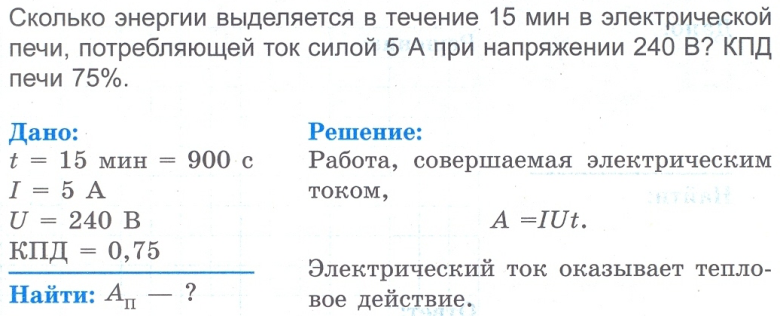 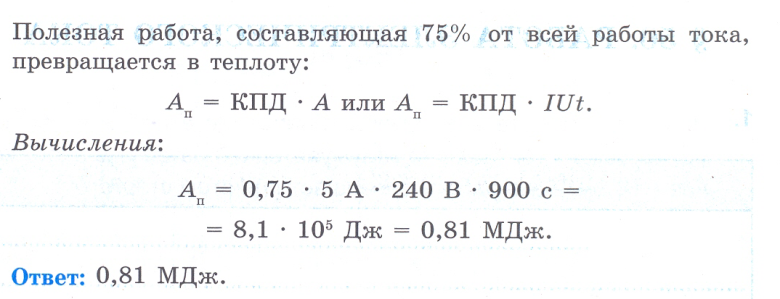 Задание 2. Заполните схему.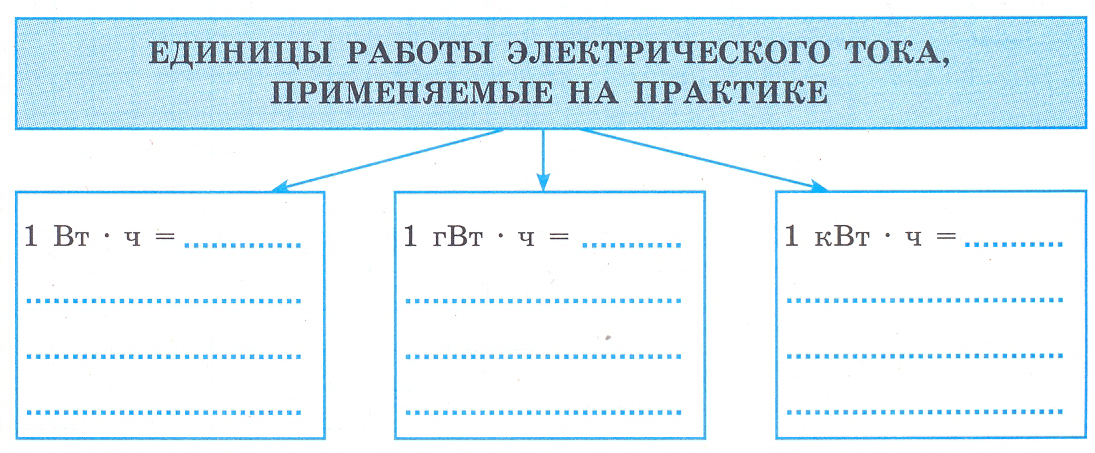 Задание 3. Решите задачу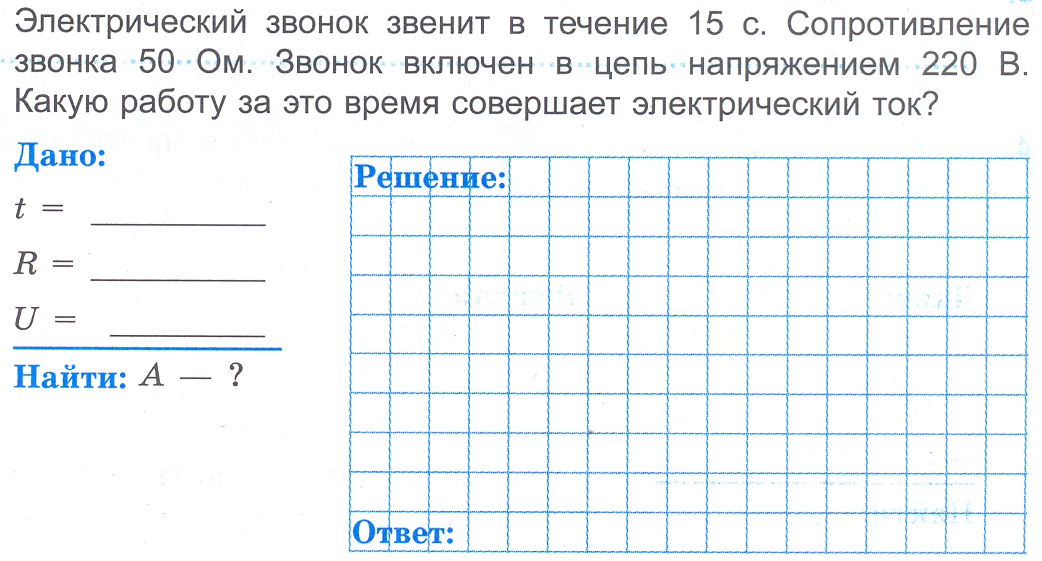 Задание 4.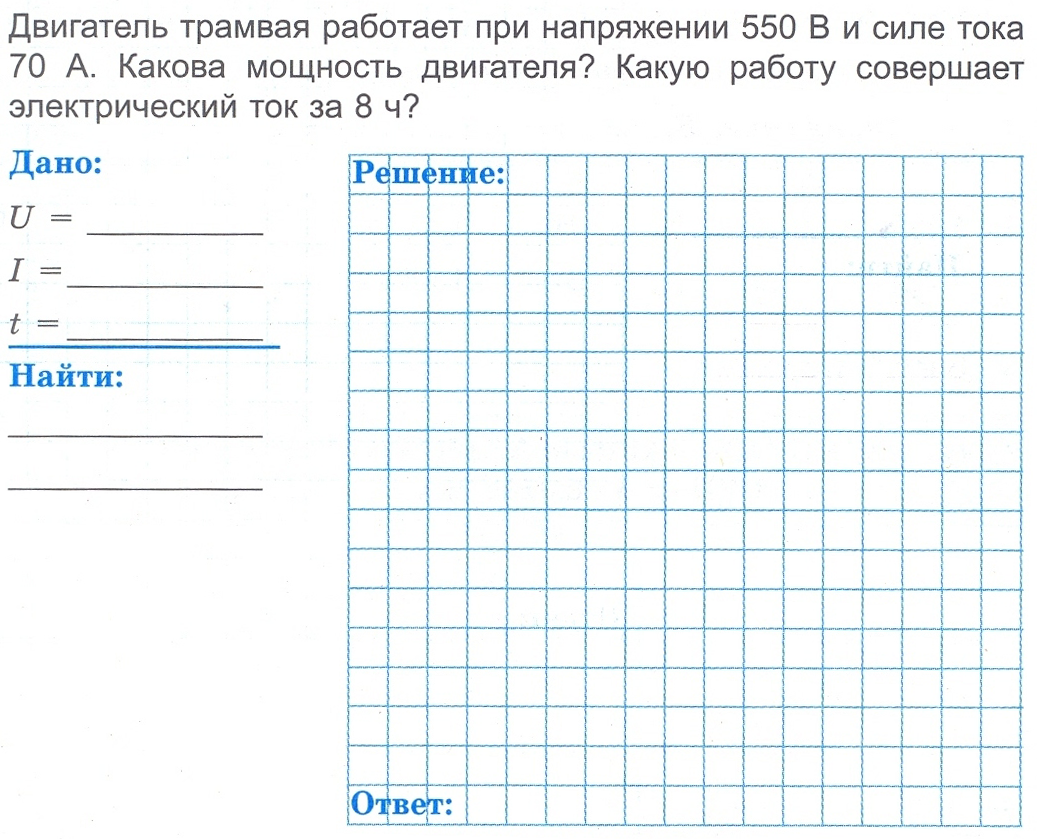 Задание 5.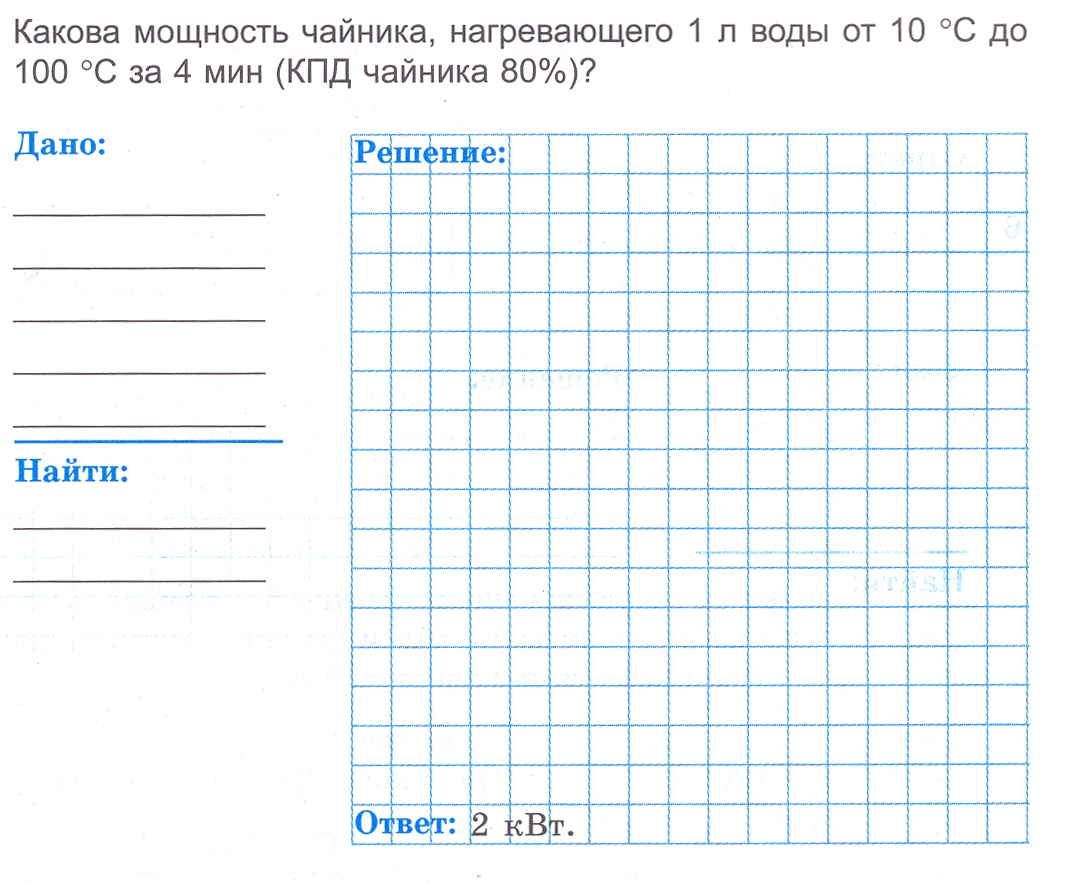 